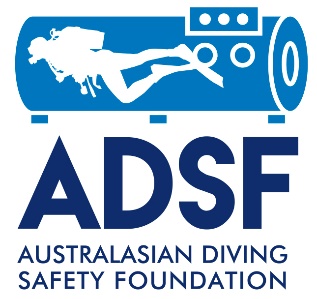 AED Safety Promotion Grant ApplicationName of Dive Operation _____________________________________________________Address ___________________________________________________________________________Contacts:	Business owner:		Name: _________________________________________________________		Tel: _______________________  Email: ______________________________AED Safety Promotion Grant QuestionnaireHow long has the business existed?  _______ yearsWhat is the average age group of your clients? _______ yearsHow many clients do you normally have in a year? ______What is the type and size of your boat(s)? ___________________________________________________________________
___________________________________________________________________How long would it likely take emergency services to reach your vessel at your usual dive locations? _______ minutes/hoursDo you carry oxygen equipment on your vessel? ______  If so, please describe the equipment available and also provide a photograph 
__________________________________________________________________________________________________________________________________________What level of first aid training does/do your dive supervisor(s) have? _____________________________________________________________________
_____________________________________________________________________Please provide a copy of their current first aid/CPR certificationIf you receive an ADSF AED grant, do you agree to participate in our annual survey of AED usage? _______I confirm that the information provided above is correct.Name of Dive Operation __________________________________________________________Name of Authorised Officer _______________________________Signature of Authorised Officer ____________________________Signature of witness_________________________________ Name of witness _________________________________       
Date ______________________